Аналитическая справкапо итогам проведения краевых диагностических работ по читательской грамотности в 6-х классах в 2020-2021 учебном году.В соответствии с приказом министерства образования Красноярского края от 14.01.2021 г. № 3-11-05, приказом отдела образованием администрации Пировского муниципального округа от 20.01.2021 г. № 19 «О проведении краевой диагностической работы по читательской грамотности в 6-х классах», 26 января была проведена краевая диагностическая работа по читательской грамотности в 6-х классах (далее – КДР6).Цель проведения КДР6: повышение эффективности и качества образования по образовательным программам основного общего образования в общеобразовательных организациях, расположенных на территории Красноярского края.В 6-х классах  общеобразовательных учреждений округа обучалось  106 школьников. Из них участвовало в КДР6  73 обучающихся, 23 обучающихся освобождены от КДР6 (обучаются на дому или по адаптированным программам). Во время проведения КДР6 отсутствовало 10 человек..Процедура проведения КДР6 была организована в соответствии с «Порядком проведения краевой диагностической работы по читательской грамотности для 6 класса в Красноярском крае».В каждом общеобразовательном учреждении присутствовали муниципальные наблюдатели, назначенные приказом Управления образованием. Информации о нарушениях инструкции во время выполнения работы муниципальному координатору не поступило.Проверка работ осуществлялась школьными экспертными комиссиями, в состав которых входили учителя математики, русского языка, учитель истории или обществознания, и педагог, преподающий один из предметов естественнонаучного цикла.Электронные таблицы всех ОУ города с заполненными ответами были вовремя отправлены на проверку в КГКСУ «Центр оценки качества образования».18 февраля из «Центра оценки качества образования» поступили результаты краевой диагностической работы по читательской грамотности в 6-х классах , 10 марта поступили  результаты КДР6 с учетом индекса образовательных условий. Все результаты были своевременно разосланы по школам.В приложении 1 содержатся сводные данные с результатами всех классов муниципалитета, общие данные по округу и по краю.Средний	процент	выполнения	диагностической	работы	по	читательской грамотности по округу составил 44,22%, это на 2,56% выше, чем в городе (41,66%).Школьники	показали следующие	уровни	достижений	(% учащихся, результаты которых соответствуют данному уровню достижений):уровень достижений «Недостаточный» в округе – 6,85%, по краю – 11,49%;уровень достижений «Пониженный» в округе – 17,81%, по краю – 30,08%;уровень достижений «Базовый» по округу –71,23%, по краю – 51,34%;уровень достижений «Повышенный» по округу – 4,11, по краю – 7,09%.Таким образом, 75,34% обучающихся  достигли базового уровня (включая повышенный), это на 16,91% выше, чем по краю (58,43%).Результаты по работе в целом свидетельствуют о том, что 6-классниками лучше всего освоена первая группа читательских умений, связанная с поиском информации и общим пониманием текста. Успешность освоения первой группы читательских умений в % от максимального балла по округу составляет 57,29% (по краю 55,73%). Ниже результаты освоения второй группы умений (глубокое и детальное понимание текста). Успешность освоения второй группы читательских умений в % от максимального балла по округу составляет 38,10% (по краю 31,63%). Самые низкие результаты зафиксированы по умениям третьей и четвертой группы (использование информации из текста для различных целей, осмысление и оценка содержания и формы текста). Успешность освоения третьей группы читательских умений в % от максимального балла  составляет 29,62% (по краю 21,61%); четвертой группы по округу составляет 42,24% (по краю – 27,93%).Наиболее трудными в 2020-21 учебном году оказались задания на материале истории, самыми легкими – задания на материале естествознания (биологии).Успешность выполнения шестиклассниками заданий (% от максимального балла) по естествознанию составила 48,94% (по краю 42,97%); по математике – 38,90% (по краю 36,30%); по истории – 41,92% (по краю 34,20%); по русскому языку – 40,68% (по краю 38,74%).В приложении 2 показаны результаты КДР6 в соответствии с индексом образовательных условий. Отрицательную динамику показали 5 школ из 9, то есть эти школы имеют отклонение среднего процента тестового балла от статистически ожидаемого.Рекомендации.Руководителям ОУ организовать:Проведение анализа выполнения обучающимися заданий КДР6 по предметным областям «Математика», «Русский язык», «Естествознание», «Общественные науки», выявить проблемы и успешный опыт.Ознакомление педагогических работников с результатами проведенного анализа выполнения КДР6, основными затруднениями учащихся при выполнении заданий и провести их обсуждение. Обратить особое внимание педагогов на то, что формирование читательской грамотности учащихся должно осуществляться в процессе обучения всем учебным предметам.Внедрение методик и технологий (ТРКМ, КСО,другие)  работы с текстом, обучения учащихся осознанному чтению и оказанием помощи учащимся в освоении эффективных стратегий работы с текстом. Разъяснять важность формирования читательских умений на учебных занятиях по всем учебным предметам.Разработку и реализацию на уровне ОУ плана мероприятий по повышению результатов читательской грамотности.Организовать в рамках ВСОКО контроль за выполнением мероприятий по повышению результатов читательской грамотности (посещение уроков, внеурочной деятельности, подведение итогов реализации мероприятий плана).Включение в план воспитательной работы ОУ мероприятий, направленных на популяризацию чтения, поддержку и развитие семейного чтения.Педагогическим работникам ОУ с целью совершенствования читательских умений обучающихся использовать в процессе обучения предмету следующие виды заданий:Для формирования у обучающихся читательского умения находить и извлекать информацию из текста рекомендуется предлагать задания, в которых необходимо:после внимательного, осознанного прочтения текста находить и вычленять в нем фрагмент/фрагменты, требующиеся для ответа на заданный вопрос;выстраивать	последовательность	описываемых	событий,	делать	простые выводы по содержанию текста;обнаруживать	соответствие	между	частью	текста	и	его	общей	идеей, сопоставлять информацию из разных частей текста;объяснять назначение карты, рисунка, пояснять части графика или таблицы, т.е. требуется работать с графической информацией: извлекать информацию,ориентируясь на слова (подписи под рисунками, названия столбиков диаграммы, название таблиц, схем);понимать язык графика, схемы, диаграммы;определять лексическое значение незнакомого слова (термина) не только по справочной литературе, но и на основе контекста;работать с метафорами: понимать переносный смысл выражений, понимать и употреблять обороты речи, построенные на скрытом уподоблении, образном сближении слов.Для формирования у учащихся читательского умения интегрировать и интерпретировать информацию текста рекомендуется предлагать задания, в которых требуется:выделять основную и второстепенную информацию, извлекать из текста единицы информации, объединенные общей темой;обнаруживать в тексте доводы в подтверждение выдвинутых тезисов;аргументировано, связно, последовательно отвечать на вопрос в письменной форме, используя информацию исходного текста;устанавливать причинно-следственные связи между единицами информации текста, делать умозаключения на основе текста;формировать на основе текста систему аргументов (доводов) для обоснования определенной позиции; сопоставлять разные точки зрения и разные источники информации по заданной теме;находить сходство в противоположных точках зрения, различать общепринятую и оригинальную, авторскую трактовку события;различать информацию, заданную в тексте, от той, которой учащиеся владеют на основе личного опыта.Для формирования читательского умения анализировать и оценивать содержание текста рекомендуется предлагать задания, в которых требуется:размышлять об информации, сообщенной в тексте; высказывать согласие/несогласие с авторской позицией, мотивировать его;оценивать утверждение текста с точки зрения моральных или эстетических представлений;формулировать логические умозаключения на основе информации, приведенной в тексте, приобретенных знаний и собственного опыта, сравнивать новую информацию с прочитанным ранее, обнаруживать недостоверность получаемой информации, пробелы в сообщении и находить пути восполнения этих пробелов;в процессе работы с одним или несколькими источниками выявлять содержащуюся в них противоречивую, конфликтную информацию, находить способы проверки противоречивого сообщения;высказывать свою собственную точку зрения о том, что обсуждается в тексте, и обосновывать ее, приводить доводы в защиту своей точки зрения;при оценке содержания текста обращать внимание не только на главные характеристики текста, но и на детали.Во внеклассной деятельности проводить занятия поддерживающего чтения, создавать уголки чтения в классных кабинетах, организовать работу литературных гостиных и др.Во внешкольной деятельности организовать совместную работу с библиотеками, учреждениями дополнительного образования, учреждениями культуры и т. п.Использовать возможности самообразования по вопросам читательской грамотности.              Отделу образования  администрации Пировского муниципального округа:Организовать методическое сопровождение педагогов по вопросу совершенствования читательских умений посредством разработки и реализации ИОМ педагога..Организовать проведение муниципальных и школьных практико-ориентированных семинаров по вопросам формирования читательской грамотностиПриложение 1                                                                                                                                                                                                                               Приложение 2Результаты КДР6 с учетом индекса образовательных условий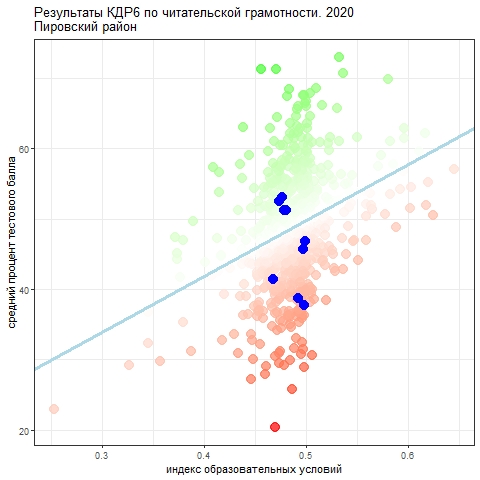 ОУКлассСреднее значение по классу (%) вся работа, общий баллУспешность выполнения (% от максимального балла)Успешность выполнения (% от максимального балла)Успешность выполнения (% от максимального балла)Успешность выполнения (% от максимального балла)Успешность выполнения по предметным областям (% от максимального балла)Успешность выполнения по предметным областям (% от максимального балла)Успешность выполнения по предметным областям (% от максимального балла)Успешность выполнения по предметным областям (% от максимального балла)Уровни достижений (% учащихся, результаты которых соответствуют данному уровню достижений)Уровни достижений (% учащихся, результаты которых соответствуют данному уровню достижений)Уровни достижений (% учащихся, результаты которых соответствуют данному уровню достижений)Уровни достижений (% учащихся, результаты которых соответствуют данному уровню достижений)ОУКлассСреднее значение по классу (%) вся работа, общий баллОбщее понимание и ориентация в текстеГлубокое и детальноепонимание содержания и формы текстаИспользование информации из текстадля различных целейОсмысление и оценка содержания и формы текстаЕстествознаниеМатематикаИсторияРусский языкНедостаточныйПониженныйБазовыйПовышенныйПСША41,4151,8730,5226,9743,1438,8232,3540,0038,2417,6517,6558,8258,88ПСШБ41,8055,7634,9224,3635,5642,0036,6739,3334,006,5733,3360,000,00ПСШОУБСШ47,2762,8140,5835,6550,0054,5540,0044,5548,180,0018,1872,739,09ТСШ46,7550,0044,0045,2441,6742,5045,0050,0045,000,0025,0050,0025,00КСШ42,6051,8243,2020,0038,3342,0034,0039,4040,0010,000,0090,000,00ИСШ44,1457,1430,6831,5152,3844,2935,7144,2941,430,0028,5771,430,00АОШБОШ50,072,7353,8530,0050,0060,0060,0040,0050,000,000,00100,000,00КОШ50,0068,1860,0023,8150,00055,0070,0035,0045,000,000,00100,000,00СОШ50,0072,7356,0033,3333,3360,0065,0025,0055,000,000,00100,000,00ЧОШ51,2575,0046,0050,0033,3362,5050,0060,0040,000,000,00100,000,00Округ44,2257,2938,1029,6242,2445,6238,9041,9240,686,8517,8171,,234,11Край41,655,7331,6321,6127,9342,9736,3034,2038,7411,4930,0851,347,09ОУКоличество участников КДР6Средний процент тестового балла от максимально возможногоИндекс образовательных условийОтклонение среднего процента тестового балла от статистически ожидаемогоМБОУ ”Пировская средняя школа»3837,656250,498646096-11,9762МБОУ «Большекетская средняя школа»1346,81818180,498868827-2,83192МБОУ «Троицкая средняя школа»545,6250,497223865-3,89484МБОУ «Кириковская средняя школа» 1138,750,492555577-10,4001МБОУ «Икшурминская средняя школа»841,42857140,467609904-5,74621МБОУ «Алтатская основная школа»-----Бушуйская основная школа-филиал МБОУ «Кириковская средняя школа»152,50,4736574814,84631МБОУ «Комаровская основная школа»251,250,4789055583,18073МБОУ «Солоухинская основная школа»351,250,4807494813,03472МБОУ «Чайдинская основная школа»453,1250,4770616355,20175